ACADEMIC & ADMINISTRATIVE AUDIT REPORTJuly 2018 to June 2021DEPARTMENT OF HINDIGOVERNMENT KAMALANAGAR COLLEGE1. PROFILE OF THE DEPARTMENT.2. ENROLLMENT AND EVALUATION3. CURRICULAR ESPECT. (70 Points)4. TEACHING-LEARNING AND EVALUATION. (120 points)5. RESEARCH, INNOVATION AND EXTENSION. (120 points)6. INFRASTRUCTURE AND LEARNING RESOURCE. (30 points)7. STUDENTS SUPPORT AND PROGRESSION (80 points)8. GOVERNANCE, LEADERSHIP AND MANAGEMENT. (40 points)9. INSTITUTIONAL VALUES AND BEST PRACTICES (40 points)10. STRENGTH, WEAKNESS, OPPORTUNITIES & CHALLENFES (SWOC) analysis (Highlight 2 points)Date of submission:					Name and signature of the facultyDr. RATAN KUMAR  			Sri HARI PRASAD     				Dr. DHEERENDRA Kr. SRIVASTAV													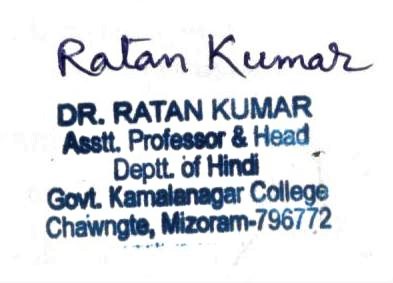 Name and signature of HOD										Name and signature of the PrincipalOBSERVATIONS OF THE ACADEMIC AUDIT TEAM: TOTAL POINTS: 500			TOTAL SCORE: 				(				)		(				)		(				)	Member					Member					MemberAcademic Audit Team			Academic Audit Team			Academic Audit Team								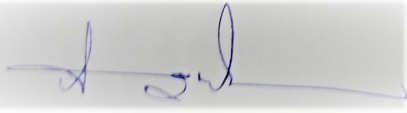 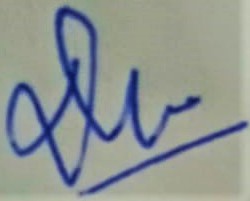 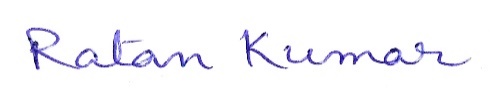 Sl. No.ItemsItemsDescriptionsDescriptionsDescriptionsDescriptions1.1Name of the DepartmentName of the Department HINDI HINDI HINDI HINDI1.2Name of the Head of DepartmentName of the Head of Department Dr. RATAN KUMAR Dr. RATAN KUMAR Dr. RATAN KUMAR Dr. RATAN KUMAR1.3Faculty strength and paper/subject taughFaculty strength and paper/subject taughFaculty strength and paper/subject taughFaculty strength and paper/subject taughFaculty strength and paper/subject taughFaculty strength and paper/subject taugh2018-2019Name of regular facultyDesignationDesignationQualification(s)* Paper Number/Code* Name of Paper2018-2019Dr. RATAN KUMARAsstt.  ProfessorAsstt.  ProfessorM.A., Ph.D.HIN\I\EC/O1हिंदी साहित्य का इतिहास (आदिकाल से रीतिकाल तक )2018-2019HIN\II\EC/O2हिंदी काव्य (आदिकालीन एवं मध्यकालीन)2018-2019HIN\III\EC/O3हिंदी साहित्य का इतिहास (आधुनिककाल )2018-2019HIN\IV\EC/O4हिंदी गद्य साहित्य – IMLHIN/III/FC/06आधुनिक भारतीय भाषा (हिंदी)2019-2020Name of regular facultyDesignation*Qualification(s)* Paper Number/Code* Name of Paper2019-2020Dr. RATAN KUMARAsstt. ProfessorM.A., Ph.D.HIN\I\EC/O1हिंदी साहित्य का इतिहास (आदिकाल से रीतिकाल तक )2019-2020HIN\II\EC/O2हिंदी काव्य (आदिकालीन एवं मध्यकालीन)2019-2020HIN\III\EC/O3हिंदी साहित्य का इतिहास (आधुनिककाल )2019-2020HIN\IV\EC/O4हिंदी गद्य साहित्य – IMLHIN/III/FC/06आधुनिक भारतीय भाषा (हिंदी)2020-2021Name of regular facultyDesignationQualification(s)* Paper Number/Code* Name of Paper2020-2021Dr. RATAN KUMARAsstt. ProfessorM.A., Ph.D.HIN\I\EC/O1HIN\III\EC/O3HIN\IV\EC/O4EVS/IV/FC/07हिंदी साहित्य का इतिहास (आदिकाल से रीतिकाल तक )हिंदी साहित्य का इतिहास (आधुनिककाल)हिंदी गद्य साहित्य – IEnvironmental Studies2020-2021Sri HARI PRASADAsstt. ProfessorM.A., M. Phil.(Joined in the Month of July 2020MLHIN/III/FC/06HIN\II\EC/O2आधुनिक भारतीय भाषा (हिंदी)हिंदी काव्य (आदिकालीन एवं मध्यकालीन)2020-2021Dr. DHEERENDRA KR. SRIVASTAVAsstt. ProfessorM.A., Ph.D.Joined in the Month of April 20212020-20211.4Name of attach, guest faculty, contract faculty, part time faculty* Duration* Qualification(s)* Paper Number/Code* Name of paper2018-2019NIL2019-2020NIL2020-2021NIL2018-20192019-20202020-20211.5Details of awards, honours, recognitions received by faculty member(s) and department(s)NO NONO1.6Number of Departmental meeting held.NONO01Sl. No.ItemsItemsItemsDescription(s)Description(s)Description(s)Description(s)Description(s)Description(s)Description(s)Description(s)Description(s)Description(s)2.1Intake capacityIntake capacityIntake capacity90 ( 1:30)90 ( 1:30)90 ( 1:30)90 ( 1:30)90 ( 1:30)90 ( 1:30)90 ( 1:30)90 ( 1:30)90 ( 1:30)90 ( 1:30)2.2Teacher-Student ratioTeacher-Student ratioTeacher-Student ratio1:15 (2018-2019)1:15 (2018-2019)1:15 (2018-2019)1:29 (2019-2020)1:29 (2019-2020)1:29 (2019-2020)1:29 (2019-2020)1:35 (2020-2021)1:35 (2020-2021)1:35 (2020-2021)2.3Semester –wise student’s enrollment.Semester –wise student’s enrollment.Semester –wise student’s enrollment.Semester –wise student’s enrollment.Semester –wise student’s enrollment.Semester –wise student’s enrollment.Semester –wise student’s enrollment.Semester –wise student’s enrollment.Semester –wise student’s enrollment.Semester –wise student’s enrollment.Semester –wise student’s enrollment.Semester –wise student’s enrollment.Semester –wise student’s enrollment.2.32018-20192018-20192018-20192018-20192019-20202019-20202019-20202019-20202020-20212020-20212020-20212020-20212.3SemesterMaleFemaleFemaleTotalMaleMaleFemaleTotalMaleMaleFemaleTotal2.31st/2nd Semester0106060702020709020202042.33rd/4th Semester0200000201010607020206082.33rdSemesterMIL0501010609090413020201034th Sem EVS--------535308612.4Category-wise student’s enrollment.Category-wise student’s enrollment.Category-wise student’s enrollment.Category-wise student’s enrollment.Category-wise student’s enrollment.Category-wise student’s enrollment.Category-wise student’s enrollment.Category-wise student’s enrollment.Category-wise student’s enrollment.Category-wise student’s enrollment.Category-wise student’s enrollment.Category-wise student’s enrollment.Category-wise student’s enrollment.Category-wise student’s enrollment.Category-wise student’s enrollment.Category-wise student’s enrollment.Category-wise student’s enrollment.Category-wise student’s enrollment.Category-wise student’s enrollment.Category-wise student’s enrollment.Category-wise student’s enrollment.Category-wise student’s enrollment.Category-wise student’s enrollment.Category-wise student’s enrollment.Category-wise student’s enrollment.Category-wise student’s enrollment.Category-wise student’s enrollment.Category-wise student’s enrollment.Category-wise student’s enrollment.Category-wise student’s enrollment.Category-wise student’s enrollment.Category-wise student’s enrollment.Category-wise student’s enrollment.Category-wise student’s enrollment.Category-wise student’s enrollment.Category-wise student’s enrollment.Category-wise student’s enrollment.Category-wise student’s enrollment.Category-wise student’s enrollment.Category-wise student’s enrollment.Category-wise student’s enrollment.Category-wise student’s enrollment.Category-wise student’s enrollment.Category-wise student’s enrollment.Category-wise student’s enrollment.Category-wise student’s enrollment.2018-20192018-20192018-20192018-20192018-20192018-20192018-20192018-20192018-20192018-20192018-20192018-20192018-20192019-20202019-20202019-20202019-20202019-20202019-20202019-20202019-20202019-20202019-20202019-20202019-20202019-20202019-20202019-20202019-20202020-20212020-20212020-20212020-20212020-20212020-20212020-20212020-20212020-20212020-20212020-20212020-20212020-20212020-20212020-20212020-2021MaleMaleMaleMaleFemaleFemaleFemaleFemaleFemaleFemaleFemaleFemaleFemaleMaleMaleMaleMaleMaleMaleMaleFemaleFemaleFemaleFemaleFemaleFemaleFemaleFemaleFemaleMaleMaleMaleMaleMaleMaleMaleFemaleFemaleFemaleFemaleFemaleFemaleFemaleFemaleFemaleSCSTOBCGenSCSTSTOBCOBCGenGenTotalTotalSCSCSTOBCOBCGenGenSCSCSTOBCOBCGenGenTotalTotalSCSCSTOBCOBCGenGenSCSCSTSTOBCOBCGenGenTotal1st/2nd Semester010606070702070909020202043rd/4th Semester020000020201060707020606083rd Sem MIL050101060609041313020101034th Sem EVS----5201010808612.5External Examination Results.External Examination Results.External Examination Results.External Examination Results.External Examination Results.External Examination Results.External Examination Results.External Examination Results.External Examination Results.External Examination Results.External Examination Results.External Examination Results.External Examination Results.External Examination Results.External Examination Results.External Examination Results.External Examination Results.External Examination Results.External Examination Results.External Examination Results.External Examination Results.External Examination Results.External Examination Results.External Examination Results.External Examination Results.External Examination Results.External Examination Results.External Examination Results.External Examination Results.External Examination Results.External Examination Results.External Examination Results.External Examination Results.External Examination Results.External Examination Results.External Examination Results.External Examination Results.External Examination Results.External Examination Results.External Examination Results.External Examination Results.External Examination Results.External Examination Results.External Examination Results.External Examination Results.External Examination Results.SemestersSemestersSemestersSemestersSemestersSemestersSemesters2018-20192018-20192018-20192018-20192018-20192018-20192018-20192018-20192018-20192018-20192018-20192018-20192018-20192019-20202019-20202019-20202019-20202019-20202019-20202019-20202019-20202019-20202019-20202019-20202019-20202019-20202019-20202020-20212020-20212020-20212020-20212020-20212020-20212020-20212020-20212020-20212020-20212020-20212020-2021SemestersSemestersSemestersSemestersSemestersSemestersSemestersNumber of students appearedNumber of students appearedNumber of students appearedNumber of students appearedNumber of students appearedNumber of students appearedNumber of students passedNumber of students passedNumber of students passedNumber of students passedNumber of students passedNumber of students passedNumber of students passedNumber of students appearedNumber of students appearedNumber of students appearedNumber of students appearedNumber of students appearedNumber of students appearedNumber of students appearedNumber of students passedNumber of students passedNumber of students passedNumber of students passedNumber of students passedNumber of students passedNumber of students passedNumber of students appearedNumber of students appearedNumber of students appearedNumber of students appearedNumber of students appearedNumber of students appearedNumber of students passedNumber of students passedNumber of students passedNumber of students passedNumber of students passedNumber of students passedMaleMaleFemaleFemaleTotalTotalMaleMaleFemaleFemaleFemaleTotalTotalMaleMaleFemaleFemaleFemaleTotalTotalMaleMaleFemaleFemaleTotalTotalTotalMaleMaleFemaleFemaleTotalTotalMaleMaleFemaleFemaleTotalTotal1st Semester1st Semester1st Semester1st Semester1st Semester1st Semester1st Semester0101060607070101050505060602020707070909020202020404040202020204040202020204043rd Semester3rd Semester3rd Semester3rd Semester3rd Semester3rd Semester3rd Semester0202--02020202---020201010606060707010105050606060202060608080202060608083rd Semester (MIL - ?/Alte. Eng)3rd Semester (MIL - ?/Alte. Eng)3rd Semester (MIL - ?/Alte. Eng)3rd Semester (MIL - ?/Alte. Eng)3rd Semester (MIL - ?/Alte. Eng)3rd Semester (MIL - ?/Alte. Eng)3rd Semester (MIL - ?/Alte. Eng)0505010106060505---050508080505051313070705051212120202010103030202010103032nd Semester2nd Semester2nd Semester2nd Semester2nd Semester2nd Semester2nd Semester0101060607070101060606070702020606060808020206060808080101020203030101020203034th Semester4th Semester4th Semester4th Semester4th Semester4th Semester4th Semester0202--02020202---020201010606060707010106060707070202050507070202050507074th Semester EVS4th Semester EVS4th Semester EVS4th Semester EVS4th Semester EVS4th Semester EVS4th Semester EVS---------------------------4949080857574949080857572.6Division-wise external examination resultsDivision-wise external examination resultsDivision-wise external examination resultsDivision-wise external examination resultsDivision-wise external examination resultsDivision-wise external examination resultsDivision-wise external examination resultsDivision-wise external examination resultsDivision-wise external examination results2018-20192018-20192018-20192018-20192018-20192018-20192018-20192018-20192018-2019SemestersNumber of students passed grade wiseNumber of students passed grade wiseNumber of students passed grade wiseNumber of students passed grade wiseNumber of students passed grade wiseNumber of students passed grade wiseNumber of students passed grade wisePosition attained in the Top Ten rank(In 6th Semester Under Graduate Examination)SemestersFCBB+AA+0Position attained in the Top Ten rank(In 6th Semester Under Graduate Examination)1st Semester0106-----Position attained in the Top Ten rank(In 6th Semester Under Graduate Examination)3rd Semester-02-----Position attained in the Top Ten rank(In 6th Semester Under Graduate Examination)3rd Semester (MIL - ?/Alte. Eng)0104-01---Position attained in the Top Ten rank(In 6th Semester Under Graduate Examination)2nd Semester-0304----Position attained in the Top Ten rank(In 6th Semester Under Graduate Examination)4th Semester-0101----Position attained in the Top Ten rank(In 6th Semester Under Graduate Examination)2019-20202019-20202019-20202019-20202019-20202019-20202019-20202019-20202019-20202019-2020SemestersNumber of students passed grade wiseNumber of students passed grade wiseNumber of students passed grade wiseNumber of students passed grade wiseNumber of students passed grade wiseNumber of students passed grade wiseNumber of students passed grade wisePosition attained in the Top Ten rank(In 6th Semester Under Graduate Examination)SemestersFCBB+AA+0Position attained in the Top Ten rank(In 6th Semester Under Graduate Examination)1st Semester05020101---Position attained in the Top Ten rank(In 6th Semester Under Graduate Examination)3rd Semester010402----Position attained in the Top Ten rank(In 6th Semester Under Graduate Examination)3rd Semester (MIL - ?/Alte. Eng)01050403---Position attained in the Top Ten rank(In 6th Semester Under Graduate Examination)2nd Semester-03030101--Position attained in the Top Ten rank(In 6th Semester Under Graduate Examination)4th Semester-010303---Position attained in the Top Ten rank(In 6th Semester Under Graduate Examination)2020-20212020-20212020-20212020-20212020-20212020-20212020-20212020-20212020-2021SemestersNumber of students passed grade wiseNumber of students passed grade wiseNumber of students passed grade wiseNumber of students passed grade wiseNumber of students passed grade wiseNumber of students passed grade wiseNumber of students passed grade wisePosition attained in the Top Ten rank(In 6th Semester Under Graduate Examination)SemestersFCBB+AA+0Position attained in the Top Ten rank(In 6th Semester Under Graduate Examination)1st Semester-010102---Position attained in the Top Ten rank(In 6th Semester Under Graduate Examination)3rd Semester---0305--Position attained in the Top Ten rank(In 6th Semester Under Graduate Examination)3rd Semester (MIL - ?/Alte. Eng)---0102--Position attained in the Top Ten rank(In 6th Semester Under Graduate Examination)2nd Semester---0201--Position attained in the Top Ten rank(In 6th Semester Under Graduate Examination)4th Semester-010303---Position attained in the Top Ten rank(In 6th Semester Under Graduate Examination)4th Semester EVS-014313---Position attained in the Top Ten rank(In 6th Semester Under Graduate Examination)2.7Teacher-wise record of pass percentage in the last External ExaminationTeacher-wise record of pass percentage in the last External ExaminationTeacher-wise record of pass percentage in the last External ExaminationTeacher-wise record of pass percentage in the last External ExaminationTeacher-wise record of pass percentage in the last External ExaminationTeacher-wise record of pass percentage in the last External ExaminationTeacher-wise record of pass percentage in the last External ExaminationTeacher-wise record of pass percentage in the last External ExaminationTeacher-wise record of pass percentage in the last External ExaminationTeacher-wise record of pass percentage in the last External Examination2018-20192018-20192018-20192019-20202019-20202019-20202020-20212020-20212020-2021Name of teacherSemester taughtPaper Number / CodePass PercentageSemester taughtPaper Number / CodePass PercentageSemester taughtPaper Number / CodePass PercentageDr. Ratan Kumar1st SemesterPAPER – I85%1st SemesterPAPER – I44%1st SemesterPAPER – I100%Dr. Ratan Kumar3rd SemesterPAPER – III100%3rd SemesterPAPER – III85%3rd SemesterPAPER – III100%Dr. Ratan Kumar3rd SemesterMIL ( HINDI)83%3rd SemesterMIL ( HINDI)92%4th SemesterPAPER – IV100%Dr. Ratan Kumar2nd SemesterPAPER – II100%2nd SemesterPAPER – II100%4th SemesterEVS100%Dr. Ratan Kumar4th SemesterPAPER – IV100%4th SemesterPAPER – IV100%Dr. Ratan KumarSri Hari Prasad (Joined in July 2020)Sri Hari Prasad (Joined in July 2020)2nd SemesterPAPER – II100%Sri Hari Prasad (Joined in July 2020)3rd SemesterMIL ( HINDI)100%Sri Hari Prasad (Joined in July 2020)Sri Hari Prasad (Joined in July 2020)Sl. No.ItemsDescriptionsWeightageScoreRemark(s) by AssessorRemark(s) by Assessor3.1Contributions towards curriculum design and development. (Approx. 100 words) हिंदीत्तर भाषी क्षेत्र के लिए बनायी गयी CURRUCULUM  हिंदी भाषा तथा साहित्य को समझने के लिए उत्तम है| बोर्ड ऑफ़ स्टडीज (हिंदी) (BOS, HINDI, MZU) के सदस्य होने नाते curriculum design and development में भाग लेता आरहा हूँ|53.2`How is curriculum delivery administered? (Approx. 100 words)Classroom Teaching in Lecture method, Providing Notes to the Students, Home Assignment, Continuous Assessment.103.3Whether teaching plan and teaching dairy are maintained(Tick the appropriate response) LOG BOOK MAINTAINED FOR PHYSICAL CLASS5Maintaining both = 5Maintaining one only = 33.4Whether monthly/periodic faculty meeting is conducted? Mention the date of meetingsWhether monthly/periodic faculty meeting is conducted? Mention the date of meetings10Monthly =10Periodic = 5Others = 31) Monthly10Monthly =10Periodic = 5Others = 32) Quarterly10Monthly =10Periodic = 5Others = 33) OthersOnline Meeting during the Lockdown (July 2020) were conducted (Google Meet)10Monthly =10Periodic = 5Others = 33.5Value added courses, diploma introduced, if anyValue added courses, diploma introduced, if anyValue added courses, diploma introduced, if anyValue added courses, diploma introduced, if anyValue added courses, diploma introduced, if anyValue added courses, diploma introduced, if anyValue added courses, diploma introduced, if anyName of courseDurationDurationSponsoring agencySponsoring agencyCertifying authorityNos of participants1)Spoken Hindi2 Months2 MonthsRUSARUSAGKNC402)3.6Number of students awarded honours, recognitions, etc. at state, national & international levelNumber of students awarded honours, recognitions, etc. at state, national & international levelNumber of students awarded honours, recognitions, etc. at state, national & international levelNumber of students awarded honours, recognitions, etc. at state, national & international levelNumber of students awarded honours, recognitions, etc. at state, national & international levelNumber of students awarded honours, recognitions, etc. at state, national & international levelNumber of students awarded honours, recognitions, etc. at state, national & international level10State level = 2National level = 3International level = 5LevelLevelNameNameAwardAwardEvent10State level = 2National level = 3International level = 5State:State:1) NIL1) NIL10State level = 2National level = 3International level = 5State:State:2)2)10State level = 2National level = 3International level = 5National: National: 1) NIL1) NIL10State level = 2National level = 3International level = 5National: National: 2)2)10State level = 2National level = 3International level = 5InternationalInternational1) NIL1) NIL10State level = 2National level = 3International level = 5InternationalInternational2)2)10State level = 2National level = 3International level = 53.7Whether structured feedback is received and analised from : (Tick the appropriate response)Whether structured feedback is received and analised from : (Tick the appropriate response)Whether structured feedback is received and analised from : (Tick the appropriate response)Whether structured feedback is received and analised from : (Tick the appropriate response)Whether structured feedback is received and analised from : (Tick the appropriate response)Whether structured feedback is received and analised from : (Tick the appropriate response)Whether structured feedback is received and analised from : (Tick the appropriate response)10All three = 10Any two = 7Anyone = 31) Alumni1) Alumni1) Alumni1) AlumniNILNILNIL10All three = 10Any two = 7Anyone = 32) Students2) Students2) Students2) StudentsNILNILNIL10All three = 10Any two = 7Anyone = 33) Parents3) Parents3) Parents3) ParentsNILNILNIL10All three = 10Any two = 7Anyone = 3TOTALTOTALTOTALTOTALTOTALTOTALTOTALTOTAL70Sl. No.ItemsDescriptionsWeightageScoreRemarks by Assessor4.1Whether classrooms are ICT enabled?N/A105 or more items = 104 or more items = 54.1Percentage of teachers using ICT in teachingN/A1080% and above = 1060% - 78% = 559 and below = 34.3E-Resources and tools availablePG PathShala, E library, Jakhira, NDL etc.54.4Utilisation of teaching aidsYes54.5Aggregate of syllabus coverage in percentage100%1090% - 100% = 1080% - 89% = 760% - 79% = 559% and below = 34.6Whether parents teacher meeting was organized? If yes, give details.(Approx. 100 words)N/A104.7Was remedial class arranged? If so, how often was it arranged? (Approx. 50 words)N/A104.8Mention the category for which Remedial Class has been arranged. (Tick the appropriate response)Mention the category for which Remedial Class has been arranged. (Tick the appropriate response)5For both category = 5For one category = 31) Backlog learnersYes5For both category = 5For one category = 32) Slow learnersYes5For both category = 5For one category = 34.9How were gifted learners supported?(Approx. 50 words)How were gifted learners supported?(Approx. 50 words)How were gifted learners supported?(Approx. 50 words)How were gifted learners supported?(Approx. 50 words)105 item or more = 104 items or less 54.10Number of teachers pursuing M.Phil/Ph.D/higher studiesNumber of teachers pursuing M.Phil/Ph.D/higher studiesNumber of teachers pursuing M.Phil/Ph.D/higher studiesNumber of teachers pursuing M.Phil/Ph.D/higher studiesNumber of teachers pursuing M.Phil/Ph.D/higher studiesNumber of teachers pursuing M.Phil/Ph.D/higher studiesNumber of teachers pursuing M.Phil/Ph.D/higher studiesNumber of teachers pursuing M.Phil/Ph.D/higher studiesNumber of teachers pursuing M.Phil/Ph.D/higher studiesNumber of teachers pursuing M.Phil/Ph.D/higher studies2018-20192018-20192018-20192018-2019Ph.D : M. Phil : Higher Studies : Ph.D : M. Phil : Higher Studies : Total : 103 or more = 102 or less = 52019-20202019-20202019-20202019-2020Ph.D : 1M. Phil : Higher Studies : Ph.D : 1M. Phil : Higher Studies : Total : 103 or more = 102 or less = 52020-20212020-20212020-20212020-2021Ph.D : 1M. Phil : Higher Studies : Ph.D : 1M. Phil : Higher Studies : Total : 103 or more = 102 or less = 54.11Number of teachers awarded M.Phil/ Ph. D during the reporting period.Number of teachers awarded M.Phil/ Ph. D during the reporting period.Number of teachers awarded M.Phil/ Ph. D during the reporting period.Number of teachers awarded M.Phil/ Ph. D during the reporting period.Number of teachers awarded M.Phil/ Ph. D during the reporting period.Number of teachers awarded M.Phil/ Ph. D during the reporting period.Number of teachers awarded M.Phil/ Ph. D during the reporting period.Number of teachers awarded M.Phil/ Ph. D during the reporting period.Number of teachers awarded M.Phil/ Ph. D during the reporting period.Number of teachers awarded M.Phil/ Ph. D during the reporting period.2018-20192018-20192018-20192018-2019Ph.D : M. Phil : Higher Studies : Ph.D : M. Phil : Higher Studies : Total : 152 or more = 151 person = 52019-20202019-20202019-20202019-2020Ph.D : 1M. Phil : Higher Studies : Ph.D : 1M. Phil : Higher Studies : Total : 152 or more = 151 person = 52020-20212020-20212020-20212020-2021Ph.D : 1M. Phil : Higher Studies : Ph.D : 1M. Phil : Higher Studies : Total : 152 or more = 151 person = 54.12Whether invited / quest lecture organized? If yes, mention : Whether invited / quest lecture organized? If yes, mention : Whether invited / quest lecture organized? If yes, mention : Whether invited / quest lecture organized? If yes, mention : Whether invited / quest lecture organized? If yes, mention : Whether invited / quest lecture organized? If yes, mention : Whether invited / quest lecture organized? If yes, mention : Whether invited / quest lecture organized? If yes, mention : Whether invited / quest lecture organized? If yes, mention : Whether invited / quest lecture organized? If yes, mention : Name of programmeName of programmeName of guestDate/DurationDate/DurationNo. of participantsNo. of participants  2018-2019No102 or more = 101 person = 52019-2020No102 or more = 101 person = 52020-2021No102 or more = 101 person = 54.13Were the students given back answer papers in internal evaluation for self assessment? (Tick the appropriate items)Were the students given back answer papers in internal evaluation for self assessment? (Tick the appropriate items)Were the students given back answer papers in internal evaluation for self assessment? (Tick the appropriate items)Were the students given back answer papers in internal evaluation for self assessment? (Tick the appropriate items)Were the students given back answer papers in internal evaluation for self assessment? (Tick the appropriate items)Were the students given back answer papers in internal evaluation for self assessment? (Tick the appropriate items)Were the students given back answer papers in internal evaluation for self assessment? (Tick the appropriate items)10Sl. No. 1) = 10Sl. No. 2) = 5Sl. No. 3) = 51) All teachers give back1) All teachers give back1) All teachers give backYesYesYesYes10Sl. No. 1) = 10Sl. No. 2) = 5Sl. No. 3) = 52) Some teachers give back2) Some teachers give back2) Some teachers give back10Sl. No. 1) = 10Sl. No. 2) = 5Sl. No. 3) = 53. No teachers give back3. No teachers give back3. No teachers give back10Sl. No. 1) = 10Sl. No. 2) = 5Sl. No. 3) = 5TOTALTOTALTOTALTOTALTOTALTOTALTOTALTOTAL120Sl. No.ItemsDescriptionsWeightageScoreRemark(s) by Assessor5.1Students (research) project (Other than college syllabus) (Approx. 100 words)N/A55.2Brief outline of extension activities organized by the department. (Approx. 100 words)Participated in Cleanliness and other voluntary works under NSS Regular & Special Camping activities.During the Covid-19 pandemic, the College provided essential commodities and other medical equipments to adopted village Saizawh ‘W’, Community Covid Care Centre, Chawngte ‘C’ and other two villages, viz. Chawngte ‘P’ and Chawngte ‘L’55.3Number of students participating in extension activities organized by the Institution and other departments100 students and above5100 students and above = 599 students and below = 35.4Collaborative activities for research, faculty exchange organized. (Approx. 100 words)N/A55.5Linkages with industries, institution, corporate organized (Approx. 100 words)Linkages with industries, institution, corporate organized (Approx. 100 words)Linkages with industries, institution, corporate organized (Approx. 100 words)N/AN/AN/AN/A105.6Availability of consultancy service(s)(Approx. 100 words)Availability of consultancy service(s)(Approx. 100 words)Availability of consultancy service(s)(Approx. 100 words)N/AN/AN/AN/A55.7Details of grants for research project awarded to facultyDetails of grants for research project awarded to facultyDetails of grants for research project awarded to facultyDetails of grants for research project awarded to facultyDetails of grants for research project awarded to facultyDetails of grants for research project awarded to facultyDetails of grants for research project awarded to facultyDetails of grants for research project awarded to facultyDetails of grants for research project awarded to facultyDetails of grants for research project awarded to facultyName of TeacherName of TeacherTitle of projectTitle of projectMinor/ majorSponsoring agencyAmount (Rs)15Major = 15Minor = 52018-2019Nil15Major = 15Minor = 52018-201915Major = 15Minor = 52018-201915Major = 15Minor = 52018-201915Major = 15Minor = 52019-2020Nil15Major = 15Minor = 52019-202015Major = 15Minor = 52019-202015Major = 15Minor = 52019-202015Major = 15Minor = 52020-2021Nil15Major = 15Minor = 52020-202115Major = 15Minor = 52020-202115Major = 15Minor = 52020-202115Major = 15Minor = 55.8Whether seminar, symposis, workshop conducted? If so, mention excluding student seminarWhether seminar, symposis, workshop conducted? If so, mention excluding student seminarWhether seminar, symposis, workshop conducted? If so, mention excluding student seminarWhether seminar, symposis, workshop conducted? If so, mention excluding student seminarWhether seminar, symposis, workshop conducted? If so, mention excluding student seminarWhether seminar, symposis, workshop conducted? If so, mention excluding student seminarWhether seminar, symposis, workshop conducted? If so, mention excluding student seminarWhether seminar, symposis, workshop conducted? If so, mention excluding student seminarName of programmeName of programmeSponsoring agencyDurationNos of participants103 or more = 102 or less = 52018-2019Nil103 or more = 102 or less = 52018-2019103 or more = 102 or less = 52018-2019103 or more = 102 or less = 52018-2019103 or more = 102 or less = 52019-2020Nil103 or more = 102 or less = 52019-2020103 or more = 102 or less = 52019-2020103 or more = 102 or less = 52019-2020103 or more = 102 or less = 52020-2021Nil103 or more = 102 or less = 52020-2021103 or more = 102 or less = 52020-2021103 or more = 102 or less = 52020-2021103 or more = 102 or less = 55.9Publications by facultyPublications by facultyPublications by facultyPublications by facultyPublications by facultyPublications by facultyPublications by faculty20* Research papers published by teachers in journals.* Research papers published by teachers in journals.* Research papers published by teachers in journals.* Research papers published by teachers in journals.* Research papers published by teachers in journals.* Research papers published by teachers in journals.* Research papers published by teachers in journals.5 or more = 203 – 4 = 151-2 = 10Name of authorName of authorName of authorTitle of paperName of journalRecognized by UGCISBN/ISSN number5 or more = 203 – 4 = 151-2 = 102018-20192018-2019Dr. Ratan Kumarबाल साहित्य समीक्षा से दूर सीमान्त (Seemaant) Yes ISSN-2454-11845 or more = 203 – 4 = 151-2 = 102018-20192018-20195 or more = 203 – 4 = 151-2 = 102018-20192018-20195 or more = 203 – 4 = 151-2 = 102018-20192018-20195 or more = 203 – 4 = 151-2 = 102018-20192018-20195 or more = 203 – 4 = 151-2 = 102019-20202019-2020Dr. Ratan Kumarमोहन राकेश के साहित्य में मध्यवर्ग की प्रवृनियों की अभिव्यक्ति और स्वरूप सीमान्त (SeemaantYes ISSN-2454-11845 or more = 203 – 4 = 151-2 = 102019-20202019-20205 or more = 203 – 4 = 151-2 = 102019-20202019-20205 or more = 203 – 4 = 151-2 = 102019-20202019-20205 or more = 203 – 4 = 151-2 = 102019-20202019-20205 or more = 203 – 4 = 151-2 = 102020-20212020-2021Dr. Ratan Kumarमध्यवर्ग का आत्मसंघर्ष और मोहन राकेश का साहित्यदृष्टिकोण (Drishtikon)yesISSN-0975-119X5 or more = 203 – 4 = 151-2 = 102020-20212020-20215 or more = 203 – 4 = 151-2 = 102020-20212020-20215 or more = 203 – 4 = 151-2 = 102020-20212020-20215 or more = 203 – 4 = 151-2 = 102020-20212020-20215 or more = 203 – 4 = 151-2 = 10Name of authorName of authorName of authorTitle of paperName of journalNot recognized  by UGCISBN/ISSN number105 or more = 103 – 4 = 51-2 = 32018-2019105 or more = 103 – 4 = 51-2 = 32018-2019105 or more = 103 – 4 = 51-2 = 32018-2019105 or more = 103 – 4 = 51-2 = 32018-2019105 or more = 103 – 4 = 51-2 = 32019-2020105 or more = 103 – 4 = 51-2 = 32019-2020105 or more = 103 – 4 = 51-2 = 32019-2020105 or more = 103 – 4 = 51-2 = 32019-2020105 or more = 103 – 4 = 51-2 = 32020-2021105 or more = 103 – 4 = 51-2 = 32020-2021105 or more = 103 – 4 = 51-2 = 32020-2021105 or more = 103 – 4 = 51-2 = 32020-2021105 or more = 103 – 4 = 51-2 = 3* Research papers/articles published by teachers* Research papers/articles published by teachers* Research papers/articles published by teachers* Research papers/articles published by teachers* Research papers/articles published by teachers* Research papers/articles published by teachers* Research papers/articles published by teachers* Research papers/articles published by teachersName of authorName of authorTitle of paperName of jourmal / Newspaper / MagazinesVol Number/Date55 or more = 53 - 4 = 31 – 2 = 22018-201955 or more = 53 - 4 = 31 – 2 = 22018-201955 or more = 53 - 4 = 31 – 2 = 22018-201955 or more = 53 - 4 = 31 – 2 = 22018-201955 or more = 53 - 4 = 31 – 2 = 22019-202055 or more = 53 - 4 = 31 – 2 = 22019-202055 or more = 53 - 4 = 31 – 2 = 22019-202055 or more = 53 - 4 = 31 – 2 = 22019-202055 or more = 53 - 4 = 31 – 2 = 22020-202155 or more = 53 - 4 = 31 – 2 = 22020-202155 or more = 53 - 4 = 31 – 2 = 22020-202155 or more = 53 - 4 = 31 – 2 = 22020-202155 or more = 53 - 4 = 31 – 2 = 2* Books and chapters in edited volumes/books published and papers in state/national/international conference-preceedings.* Books and chapters in edited volumes/books published and papers in state/national/international conference-preceedings.* Books and chapters in edited volumes/books published and papers in state/national/international conference-preceedings.* Books and chapters in edited volumes/books published and papers in state/national/international conference-preceedings.* Books and chapters in edited volumes/books published and papers in state/national/international conference-preceedings.* Books and chapters in edited volumes/books published and papers in state/national/international conference-preceedings.* Books and chapters in edited volumes/books published and papers in state/national/international conference-preceedings.* Books and chapters in edited volumes/books published and papers in state/national/international conference-preceedings.* Books and chapters in edited volumes/books published and papers in state/national/international conference-preceedings.Name of authorName of authorTitle of paper/BookName of PublisherISSN/ISBN numberYear of Publication105 or more =103 - 4 = 51 – 3 = 32018-2019Dr. Ratan Kumarसीमान्त आँचल (Book)Publication Cell GKNCISBN 9788193584804Nov, 2018105 or more =103 - 4 = 51 – 3 = 32018-2019सीमान्त (Journal)Hindi Dept ISSN-2454-1184August, 2018105 or more =103 - 4 = 51 – 3 = 32018-2019105 or more =103 - 4 = 51 – 3 = 32018-2019105 or more =103 - 4 = 51 – 3 = 32019-2020Dr. Ratan Kumarसीमान्त (Journal)Hindi Dept ISSN-2454-1184August, 2019105 or more =103 - 4 = 51 – 3 = 32019-2020105 or more =103 - 4 = 51 – 3 = 32019-2020105 or more =103 - 4 = 51 – 3 = 32019-2020105 or more =103 - 4 = 51 – 3 = 32020-2021105 or more =103 - 4 = 51 – 3 = 32020-2021105 or more =103 - 4 = 51 – 3 = 32020-2021105 or more =103 - 4 = 51 – 3 = 32020-2021105 or more =103 - 4 = 51 – 3 = 35.10Particiaption in seminars, workshop, etc as resource persons and reading seminar paper/radio/television talkParticiaption in seminars, workshop, etc as resource persons and reading seminar paper/radio/television talkParticiaption in seminars, workshop, etc as resource persons and reading seminar paper/radio/television talkParticiaption in seminars, workshop, etc as resource persons and reading seminar paper/radio/television talkParticiaption in seminars, workshop, etc as resource persons and reading seminar paper/radio/television talkParticiaption in seminars, workshop, etc as resource persons and reading seminar paper/radio/television talkParticiaption in seminars, workshop, etc as resource persons and reading seminar paper/radio/television talkParticiaption in seminars, workshop, etc as resource persons and reading seminar paper/radio/television talkName of TeacherName of TeacherTitle of paperTittle of programmeTime155 or more = 153 – 4 = 101 -2 = 32018-2019Dr. Ratan Kumarहिंदी ई पत्रिका और साहित्य (As Resource Person)National Seminar on Jan Sanchar Madhyam aur Sahitya26th & 27th Dec, 2018155 or more = 153 – 4 = 101 -2 = 32018-2019155 or more = 153 – 4 = 101 -2 = 32018-2019155 or more = 153 – 4 = 101 -2 = 32018-2019155 or more = 153 – 4 = 101 -2 = 32019-2020Dr. Ratan Kumarमोहन राकेश के साहित्य में मध्यवर्ग की प्रवृनियों की अभिव्यक्ति और स्वरूप International Seminar on Pravashi Bhasha Sahitya aur Samaj13th & 14th May, 2020155 or more = 153 – 4 = 101 -2 = 32019-2020महादेवी के साहित्य में परिवेशInternational Seminar on Badalte Parivesh Gramin Jivan23th & 24th May, 2020155 or more = 153 – 4 = 101 -2 = 32019-2020विश्व में कबीर की प्रासंगिकताInternational Seminar on Vishwa Manavta ki Chunoutiyan aur Kabir10th & 11th June, 2020155 or more = 153 – 4 = 101 -2 = 32019-2020अष्ठछाप के कवियों का कृष्णभक्ति साहित्य में योगदान International Seminar on Bhaktikaal: Krishna Kavya ke Vivid Aayam29th & 30th June, 2020155 or more = 153 – 4 = 101 -2 = 32020-2021155 or more = 153 – 4 = 101 -2 = 32020-2021Dr. Ratan Kumarहिंदी भाषा का यांत्रिक अनुवाद International Seminar on Bhartiya Sanskriti ke Vaishwik Vistar me Anuvad ki Bhumika9th July 2020155 or more = 153 – 4 = 101 -2 = 32020-2021प्रवासी हिंदी कहानीकार वैश्विक परिदृश्य में International Seminar on Hindi Ka Vaishik Paridrishya aur Pravasi Sahitya10th July 2020155 or more = 153 – 4 = 101 -2 = 32020-2021Competitive Exam (As Resource Person)Udan (National Workshop)2-8 July, 2020155 or more = 153 – 4 = 101 -2 = 3TOTALTOTALTOTALTOTALTOTAL120Sl. No.ItemsDescriptionsWeightageScoreRemark(s) by Assessor6.1Whether departmental library is available? If yes, mention the number of volumes, journals, magazines, etc. Yes / No (Common Library)106.2Availability of internet connection / wifi for teachers (Approx. 50 words)N/A106.3Available of internet connection / wifi for students. (Approx. 50 words)N/A10TOTALTOTALTOTAL30Sl. No.ItemsItemsItemsItemsDescriptionsDescriptionsDescriptionsDescriptionsWeightageScoreRemark(s) by Assessor7.1Mentoring system adopted. (Approx. 100 words)Mentoring system adopted. (Approx. 100 words)Mentoring system adopted. (Approx. 100 words)Mentoring system adopted. (Approx. 100 words)NoNoNoNo107.2Mechanism for timely redressal of student’s grievances. (Approx. 100 words)Mechanism for timely redressal of student’s grievances. (Approx. 100 words)Mechanism for timely redressal of student’s grievances. (Approx. 100 words)Mechanism for timely redressal of student’s grievances. (Approx. 100 words)NoNoNoNo107.3Were records of student’s progression to higher studies/placement maintained? If so, highlight the system. (Approx. 50 words)Were records of student’s progression to higher studies/placement maintained? If so, highlight the system. (Approx. 50 words)Were records of student’s progression to higher studies/placement maintained? If so, highlight the system. (Approx. 50 words)Were records of student’s progression to higher studies/placement maintained? If so, highlight the system. (Approx. 50 words)`No`No`No`No107.4 Were records of students / Alumni members qualifying at state and national examination maintained. If so, mention the name and examination Were records of students / Alumni members qualifying at state and national examination maintained. If so, mention the name and examination Were records of students / Alumni members qualifying at state and national examination maintained. If so, mention the name and examination Were records of students / Alumni members qualifying at state and national examination maintained. If so, mention the name and examinationNoNoNoNo107.5Was study tour, field trip, exposure visit conducted, if yes, mentionWas study tour, field trip, exposure visit conducted, if yes, mentionWas study tour, field trip, exposure visit conducted, if yes, mentionWas study tour, field trip, exposure visit conducted, if yes, mentionWas study tour, field trip, exposure visit conducted, if yes, mentionWas study tour, field trip, exposure visit conducted, if yes, mentionWas study tour, field trip, exposure visit conducted, if yes, mentionWas study tour, field trip, exposure visit conducted, if yes, mention30Study tour = 15Exposure visit = 10Field trip = 5Name of activityName of activityDurationDurationDurationPlace of visitPlace of visitNumber of participants30Study tour = 15Exposure visit = 10Field trip = 52020-202130Study tour = 15Exposure visit = 10Field trip = 52020-202130Study tour = 15Exposure visit = 10Field trip = 52020-202130Study tour = 15Exposure visit = 10Field trip = 52020-202130Study tour = 15Exposure visit = 10Field trip = 52019-202030Study tour = 15Exposure visit = 10Field trip = 52019-202030Study tour = 15Exposure visit = 10Field trip = 52019-202030Study tour = 15Exposure visit = 10Field trip = 52019-202030Study tour = 15Exposure visit = 10Field trip = 52018-2019Study TourOne weekOne weekOne weekAgartala, TripuraAgartala, Tripura1530Study tour = 15Exposure visit = 10Field trip = 52018-201930Study tour = 15Exposure visit = 10Field trip = 52018-201930Study tour = 15Exposure visit = 10Field trip = 52018-201930Study tour = 15Exposure visit = 10Field trip = 57.6Percentage (%) of students benefitting guidance for competitive examination, counseling, skill development programmes, etc. Percentage (%) of students benefitting guidance for competitive examination, counseling, skill development programmes, etc. Percentage (%) of students benefitting guidance for competitive examination, counseling, skill development programmes, etc. Name of programmeName of programmeName of programmeNos of students benefittedPercentage1060% and above = 1050% - 59% = 549% and below = 37.6Percentage (%) of students benefitting guidance for competitive examination, counseling, skill development programmes, etc. Percentage (%) of students benefitting guidance for competitive examination, counseling, skill development programmes, etc. Percentage (%) of students benefitting guidance for competitive examination, counseling, skill development programmes, etc. 1) 1) 1) 1060% and above = 1050% - 59% = 549% and below = 37.6Percentage (%) of students benefitting guidance for competitive examination, counseling, skill development programmes, etc. Percentage (%) of students benefitting guidance for competitive examination, counseling, skill development programmes, etc. Percentage (%) of students benefitting guidance for competitive examination, counseling, skill development programmes, etc. 2) 2) 2) 1060% and above = 1050% - 59% = 549% and below = 3Percentage (%) of students benefitting guidance for competitive examination, counseling, skill development programmes, etc. Percentage (%) of students benefitting guidance for competitive examination, counseling, skill development programmes, etc. Percentage (%) of students benefitting guidance for competitive examination, counseling, skill development programmes, etc. TotalTotalTotal1060% and above = 1050% - 59% = 549% and below = 3TotalTotalTotalTotalTotalTotalTotalTotalTotal80Sl. No.ItemsItemsItemsItemsDescriptionsDescriptionsDescriptionsWeightageWeightageScoreScoreRemark(s) by AssessorRemark(s) by Assessor8. 1Whether activity records are maintained? Whether activity records are maintained? Whether activity records are maintained? Whether activity records are maintained? NoNoNo10108.2Number of professional development training programmes organizedNumber of professional development training programmes organizedNumber of professional development training programmes organizedNumber of professional development training programmes organizedNumber of professional development training programmes organizedNumber of professional development training programmes organizedNumber of professional development training programmes organized157 days or mor = 106 days or less = 5157 days or mor = 106 days or less = 5Name of programmeName of programmeDurationDurationNos of participantsNos of participantsSponsoring agency157 days or mor = 106 days or less = 5157 days or mor = 106 days or less = 51) No1) No157 days or mor = 106 days or less = 5157 days or mor = 106 days or less = 52) No2) No157 days or mor = 106 days or less = 5157 days or mor = 106 days or less = 58.3How were required reports submitted to IQAC? (Tick the appropriate item)How were required reports submitted to IQAC? (Tick the appropriate item)How were required reports submitted to IQAC? (Tick the appropriate item)How were required reports submitted to IQAC? (Tick the appropriate item)How were required reports submitted to IQAC? (Tick the appropriate item)How were required reports submitted to IQAC? (Tick the appropriate item)How were required reports submitted to IQAC? (Tick the appropriate item)10Monthly = 10Quarterly = 5End of semester = 3As and when solicited = 210Monthly = 10Quarterly = 5End of semester = 3As and when solicited = 21) Monthly1) Monthly1) Monthly1) Monthly10Monthly = 10Quarterly = 5End of semester = 3As and when solicited = 210Monthly = 10Quarterly = 5End of semester = 3As and when solicited = 22) Quarterly2) Quarterly2) Quarterly2) Quarterly10Monthly = 10Quarterly = 5End of semester = 3As and when solicited = 210Monthly = 10Quarterly = 5End of semester = 3As and when solicited = 23) End od Semester3) End od Semester3) End od Semester3) End od Semester10Monthly = 10Quarterly = 5End of semester = 3As and when solicited = 210Monthly = 10Quarterly = 5End of semester = 3As and when solicited = 24) As and when solicited4) As and when solicited4) As and when solicited4) As and when solicited√√√10Monthly = 10Quarterly = 5End of semester = 3As and when solicited = 210Monthly = 10Quarterly = 5End of semester = 3As and when solicited = 28.4Number of faculty attending professional developments, training programmes, etc.Number of faculty attending professional developments, training programmes, etc.Number of faculty attending professional developments, training programmes, etc.Number of faculty attending professional developments, training programmes, etc.Number of faculty attending professional developments, training programmes, etc.Number of faculty attending professional developments, training programmes, etc.Number of faculty attending professional developments, training programmes, etc.Number of faculty attending professional developments, training programmes, etc.5More than 10 program = 55 – 9 program = 31 – 4 program = 25More than 10 program = 55 – 9 program = 31 – 4 program = 2Name of facultyName of facultyName of facultyName of programme attendedName of programme attendedDuration of programmeDuration of programmeDuration of programme5More than 10 program = 55 – 9 program = 31 – 4 program = 25More than 10 program = 55 – 9 program = 31 – 4 program = 22018-2019Dr. Ratan KumarDr. Ratan KumarBasic Level Workshop on Manuscriptology & PalaeographyBasic Level Workshop on Manuscriptology & Palaeography12th – 31st January, 201912th – 31st January, 201912th – 31st January, 20195More than 10 program = 55 – 9 program = 31 – 4 program = 25More than 10 program = 55 – 9 program = 31 – 4 program = 22018-20195More than 10 program = 55 – 9 program = 31 – 4 program = 25More than 10 program = 55 – 9 program = 31 – 4 program = 22018-20195More than 10 program = 55 – 9 program = 31 – 4 program = 25More than 10 program = 55 – 9 program = 31 – 4 program = 22018-20195More than 10 program = 55 – 9 program = 31 – 4 program = 25More than 10 program = 55 – 9 program = 31 – 4 program = 22019-2020Dr. Ratan KumarDr. Ratan KumarNational Workshop on Emotions and its ManagementNational Workshop on Emotions and its Management25th April to 1st May, 202025th April to 1st May, 202025th April to 1st May, 20205More than 10 program = 55 – 9 program = 31 – 4 program = 25More than 10 program = 55 – 9 program = 31 – 4 program = 22019-2020FDP on Research Methodology & ProcessFDP on Research Methodology & Process20th – 26th June, 202020th – 26th June, 202020th – 26th June, 20205More than 10 program = 55 – 9 program = 31 – 4 program = 25More than 10 program = 55 – 9 program = 31 – 4 program = 22019-2020National Workshop on जम्मू कश्मीर का सास्कृतिक अवबोध: भाषा एवं साहित्य के परिपेक्ष में National Workshop on जम्मू कश्मीर का सास्कृतिक अवबोध: भाषा एवं साहित्य के परिपेक्ष में 25th – 30th June, 202025th – 30th June, 202025th – 30th June, 20205More than 10 program = 55 – 9 program = 31 – 4 program = 25More than 10 program = 55 – 9 program = 31 – 4 program = 22019-20205More than 10 program = 55 – 9 program = 31 – 4 program = 25More than 10 program = 55 – 9 program = 31 – 4 program = 22020-20215More than 10 program = 55 – 9 program = 31 – 4 program = 25More than 10 program = 55 – 9 program = 31 – 4 program = 22020-20215More than 10 program = 55 – 9 program = 31 – 4 program = 25More than 10 program = 55 – 9 program = 31 – 4 program = 22020-20215More than 10 program = 55 – 9 program = 31 – 4 program = 25More than 10 program = 55 – 9 program = 31 – 4 program = 22020-20215More than 10 program = 55 – 9 program = 31 – 4 program = 25More than 10 program = 55 – 9 program = 31 – 4 program = 2TotalTotalTotalTotalTotalTotalTotalTotal4040Sl. No.ItemsDescriptionsWeightageScoreRemark(s) by Assessor9.1Describe one Best Practice adopted by the Departmentअधिक से अधिक पेड़ लगाना तथा उन पेड़ों की देखभाल करना|109.2Contribution towards campus life and development (Not more than 100 words)विद्यार्थियों के बीच ज्यादा से ज्यादा समय देकर उनकी समस्याओं को समझना तथा समस्याओं का समाधान करना| 109.3Differently abled friendlinessN/A59.4Whether Gender Equity programme organized, if yes, mention Whether Gender Equity programme organized, if yes, mention Whether Gender Equity programme organized, if yes, mention Whether Gender Equity programme organized, if yes, mention Whether Gender Equity programme organized, if yes, mention Name of programmeName of programmeTime/DurationNumber of participantsSponsoring agency103 or more = 102 programme = 51 programme = 32020-2021N/A103 or more = 102 programme = 51 programme = 32020-2021103 or more = 102 programme = 51 programme = 32020-2021103 or more = 102 programme = 51 programme = 32020-2021103 or more = 102 programme = 51 programme = 32019-2020N/A103 or more = 102 programme = 51 programme = 32019-2020103 or more = 102 programme = 51 programme = 32019-2020103 or more = 102 programme = 51 programme = 32019-2020103 or more = 102 programme = 51 programme = 32018-2019N/A103 or more = 102 programme = 51 programme = 32018-2019103 or more = 102 programme = 51 programme = 32018-2019103 or more = 102 programme = 51 programme = 32018-2019103 or more = 102 programme = 51 programme = 3TotalTotalTotalTotalTotal409.5Organised programmes/lectures on birth/death anniversaries on great indian personalities, rights of citizens, etc. Organised programmes/lectures on birth/death anniversaries on great indian personalities, rights of citizens, etc. Organised programmes/lectures on birth/death anniversaries on great indian personalities, rights of citizens, etc. Organised programmes/lectures on birth/death anniversaries on great indian personalities, rights of citizens, etc. Organised programmes/lectures on birth/death anniversaries on great indian personalities, rights of citizens, etc. Name of programmeName of programmeTime/DurationNumber of participantsSponsoring agency103 or more = 10 2 programmes = 51 programme = 32020-2021103 or more = 10 2 programmes = 51 programme = 32020-2021103 or more = 10 2 programmes = 51 programme = 32020-2021103 or more = 10 2 programmes = 51 programme = 32020-2021103 or more = 10 2 programmes = 51 programme = 32019-2020103 or more = 10 2 programmes = 51 programme = 32019-2020103 or more = 10 2 programmes = 51 programme = 32019-2020103 or more = 10 2 programmes = 51 programme = 32019-2020103 or more = 10 2 programmes = 51 programme = 32018-2019RUN FOR UNITY10.30AM-11.30AM50N/A103 or more = 10 2 programmes = 51 programme = 32018-2019103 or more = 10 2 programmes = 51 programme = 32018-2019103 or more = 10 2 programmes = 51 programme = 32018-2019103 or more = 10 2 programmes = 51 programme = 3TotalTotalTotalTotalTotal40* Strength : * Weakness : * Opportunities : * Challenges : 